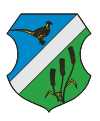 Fácánkert Község Polgármestere	„A városi képviselő a település egészéért, valamint választókerületéért vállalt felelősséggel képviseli választói érdekeit.”M E G H Í V ÓMagyarország helyi önkormányzatairól szóló 2011. évi CLXXXIX. törvény 45. §-ában foglalt jogkörömben eljárva Fácánkert Község Önkormányzata Képviselő-testületének ülését összehívom.Az ülés időpontja:		2020. február 12. (szerda) 17.00 óraAz ülés helye:	Községháza (7136 Fácánkert, Árpád utca 12.) Tanácskozó teremNapirend:Beszámoló a lejárt határidejű határozatok végrehajtásáról, az átruházott hatáskörben hozott döntésekről (1. sz. előterjesztés)Előadó:	Orbán Zsolt polgármester Tolnai Közös Önkormányzati Hivatal 2020. évi költségvetése (2. sz. előterjesztés)Előadó: 		Ezerné dr. Huber Éva jegyző Fácánkert Község Önkormányzat 2020. évi költségvetés tárgyalása (3. sz. előterjesztés)Előadó:	Orbán Zsolt polgármester A helyi civil szervezetek beszámolója a tevékenységükről, működésükről, működési támogatás elszámolásáról (4. sz. előterjesztés)Előadó: 		Orbán Zsolt polgármesterÓvodai beíratás felhívásának jóváhagyása (5. sz. előterjesztés)Előadó: 		Ezerné dr. Huber Éva jegyző2020.évi rendezvényterv, a Faluház programterve (6 sz. előterjesztés)Előadó:	Orbán Zsolt polgármester 2020. évi közmeghallgatás időpontjának kitűzése (7. sz. előterjesztés)Előadó:	Orbán Zsolt polgármester Orbán Zsolt polgármester szabadságolási tervének jóváhagyása (8. sz. előterjesztés)Előadó: 		Ezerné dr. Huber Éva jegyzőJózsef Attila utcai ingatlan házszám meghatározása (9 sz. előterjesztés)Előadó:		Orbán Zsolt polgármester     Pályázati kiírás tanyagondnoki munkakőr betöltésére (10 sz. előterjesztés)     Előadó:		Orbán Zsolt polgármester     EgyebekTolna, 2020. február 7.	Orbán Zsolt sk.	polgármesterA kiadmány hiteléül: Ezerné dr. Huber Éva					jegyző